附件1：学习中心复核表学习中心复核表附件2：在籍生录取照片补传（勘误）信息汇总表附件3：在籍生学历照片勘误信息汇总表附件4：毕业生录取照片补传（勘误）信息汇总表附件5：毕业生学历照片勘误信息汇总表附件6身份复核电子材料上报要求一、信息汇总表文件以EXCEL格式提交，在籍生和毕业生分开填写。在籍生按学号升序排序，毕业生按证书编号升序排序。样表见附件2—附件5。二、签字盖章后扫描件文件以PDF格式提交，包括：分部核查结果报告、信息汇总表、学习中心复核表三、学生材料每个学生一个文件夹。在籍生以“学号+姓名”命名文件夹,毕业生以“证书编号（51161开头的毕业生电子注册号）+姓名”命名文件夹，“+”不用打在文件名中。材料包括：学习中心复核表（PDF扫描件）、报名登记表（扫描件）、毕业生登记表（扫描件）、学信网学生信息截图。四、电子照片1.录取照片：以考生号命名（示例：22KF51161Q4614450.jpg）,所有学生录取照片统一打包在一个文件夹中。2.学历照片：以身份证号命名（示例：37150220000930258289.jpg）,所有学生学历照片统一打包在一个文件夹中。姓名学号学号身份证号学习中心名称学习中心名称学籍状态在籍生 毕业生补录/勘误照片类型补录/勘误照片类型录取照片 学历照片补录/勘误照片身份证正反面图片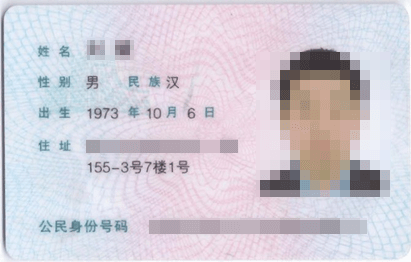 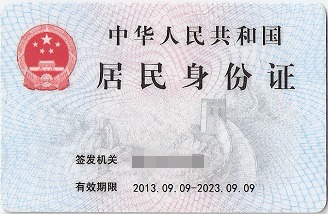 毕业证书核验结论经核验，上述电子照片与学生为同一人。                         经办人（签字）：                                            年    月    日（学习中心盖章）经核验，上述电子照片与学生为同一人。                         经办人（签字）：                                            年    月    日（学习中心盖章）经核验，上述电子照片与学生为同一人。                         经办人（签字）：                                            年    月    日（学习中心盖章）经核验，上述电子照片与学生为同一人。                         经办人（签字）：                                            年    月    日（学习中心盖章）在籍生录取照片补传（勘误）信息汇总表在籍生录取照片补传（勘误）信息汇总表在籍生录取照片补传（勘误）信息汇总表在籍生录取照片补传（勘误）信息汇总表在籍生录取照片补传（勘误）信息汇总表在籍生录取照片补传（勘误）信息汇总表在籍生录取照片补传（勘误）信息汇总表在籍生录取照片补传（勘误）信息汇总表在籍生录取照片补传（勘误）信息汇总表在籍生录取照片补传（勘误）信息汇总表类别： 照片补传   照片勘误单位名称：          分部（学院）（加盖校章）类别： 照片补传   照片勘误单位名称：          分部（学院）（加盖校章）类别： 照片补传   照片勘误单位名称：          分部（学院）（加盖校章）类别： 照片补传   照片勘误单位名称：          分部（学院）（加盖校章）类别： 照片补传   照片勘误单位名称：          分部（学院）（加盖校章）类别： 照片补传   照片勘误单位名称：          分部（学院）（加盖校章）类别： 照片补传   照片勘误单位名称：          分部（学院）（加盖校章）类别： 照片补传   照片勘误单位名称：          分部（学院）（加盖校章）类别： 照片补传   照片勘误单位名称：          分部（学院）（加盖校章）类别： 照片补传   照片勘误单位名称：          分部（学院）（加盖校章）序号考生号学号姓名身份证号层次入学年份屏蔽原因核查结论更正材料结论1xxxxxxxxxxxxxx录取照片错误上报照片与学生是同一人2主管校长（签字）：                                                            经办人（签字）：                                         日期：主管校长（签字）：                                                            经办人（签字）：                                         日期：主管校长（签字）：                                                            经办人（签字）：                                         日期：主管校长（签字）：                                                            经办人（签字）：                                         日期：主管校长（签字）：                                                            经办人（签字）：                                         日期：主管校长（签字）：                                                            经办人（签字）：                                         日期：主管校长（签字）：                                                            经办人（签字）：                                         日期：主管校长（签字）：                                                            经办人（签字）：                                         日期：主管校长（签字）：                                                            经办人（签字）：                                         日期：主管校长（签字）：                                                            经办人（签字）：                                         日期：在籍生学历照片勘误信息汇总表在籍生学历照片勘误信息汇总表在籍生学历照片勘误信息汇总表在籍生学历照片勘误信息汇总表在籍生学历照片勘误信息汇总表在籍生学历照片勘误信息汇总表在籍生学历照片勘误信息汇总表在籍生学历照片勘误信息汇总表在籍生学历照片勘误信息汇总表在籍生学历照片勘误信息汇总表单位名称：          分部（学院）（加盖校章）单位名称：          分部（学院）（加盖校章）单位名称：          分部（学院）（加盖校章）单位名称：          分部（学院）（加盖校章）单位名称：          分部（学院）（加盖校章）单位名称：          分部（学院）（加盖校章）单位名称：          分部（学院）（加盖校章）单位名称：          分部（学院）（加盖校章）单位名称：          分部（学院）（加盖校章）单位名称：          分部（学院）（加盖校章）序号考生号学号姓名身份证号层次入学年份屏蔽原因核查结论更正材料结论1xxxxxxxxxxxxxxxxxxxxxxxxxxxxxxxxxxxxxxxxxxxx2主管校长（签字）：                                                            经办人（签字）：                                         日期：主管校长（签字）：                                                            经办人（签字）：                                         日期：主管校长（签字）：                                                            经办人（签字）：                                         日期：主管校长（签字）：                                                            经办人（签字）：                                         日期：主管校长（签字）：                                                            经办人（签字）：                                         日期：主管校长（签字）：                                                            经办人（签字）：                                         日期：主管校长（签字）：                                                            经办人（签字）：                                         日期：主管校长（签字）：                                                            经办人（签字）：                                         日期：主管校长（签字）：                                                            经办人（签字）：                                         日期：主管校长（签字）：                                                            经办人（签字）：                                         日期：毕业生录取照片补传（勘误）信息汇总表毕业生录取照片补传（勘误）信息汇总表毕业生录取照片补传（勘误）信息汇总表毕业生录取照片补传（勘误）信息汇总表毕业生录取照片补传（勘误）信息汇总表毕业生录取照片补传（勘误）信息汇总表毕业生录取照片补传（勘误）信息汇总表毕业生录取照片补传（勘误）信息汇总表毕业生录取照片补传（勘误）信息汇总表毕业生录取照片补传（勘误）信息汇总表毕业生录取照片补传（勘误）信息汇总表类别： 照片补传   照片勘误单位名称：          分部（学院）（加盖校章）类别： 照片补传   照片勘误单位名称：          分部（学院）（加盖校章）类别： 照片补传   照片勘误单位名称：          分部（学院）（加盖校章）类别： 照片补传   照片勘误单位名称：          分部（学院）（加盖校章）类别： 照片补传   照片勘误单位名称：          分部（学院）（加盖校章）类别： 照片补传   照片勘误单位名称：          分部（学院）（加盖校章）类别： 照片补传   照片勘误单位名称：          分部（学院）（加盖校章）类别： 照片补传   照片勘误单位名称：          分部（学院）（加盖校章）类别： 照片补传   照片勘误单位名称：          分部（学院）（加盖校章）类别： 照片补传   照片勘误单位名称：          分部（学院）（加盖校章）类别： 照片补传   照片勘误单位名称：          分部（学院）（加盖校章）序号考生号学号姓名身份证号层次入学年份证书编号屏蔽原因核查结论更正材料结论1xxxxxxxxxxxxxxxxxxxxxxxxxxxxxxxxxxxxxxxxxxxxxxxxxxxxxxxxxx2主管校长（签字）：                                                            经办人（签字）：                              日期：主管校长（签字）：                                                            经办人（签字）：                              日期：主管校长（签字）：                                                            经办人（签字）：                              日期：主管校长（签字）：                                                            经办人（签字）：                              日期：主管校长（签字）：                                                            经办人（签字）：                              日期：主管校长（签字）：                                                            经办人（签字）：                              日期：主管校长（签字）：                                                            经办人（签字）：                              日期：主管校长（签字）：                                                            经办人（签字）：                              日期：主管校长（签字）：                                                            经办人（签字）：                              日期：主管校长（签字）：                                                            经办人（签字）：                              日期：主管校长（签字）：                                                            经办人（签字）：                              日期：毕业生学历照片勘误信息汇总表毕业生学历照片勘误信息汇总表毕业生学历照片勘误信息汇总表毕业生学历照片勘误信息汇总表毕业生学历照片勘误信息汇总表毕业生学历照片勘误信息汇总表毕业生学历照片勘误信息汇总表毕业生学历照片勘误信息汇总表毕业生学历照片勘误信息汇总表毕业生学历照片勘误信息汇总表毕业生学历照片勘误信息汇总表单位名称：          分部（学院）（加盖校章）单位名称：          分部（学院）（加盖校章）单位名称：          分部（学院）（加盖校章）单位名称：          分部（学院）（加盖校章）单位名称：          分部（学院）（加盖校章）单位名称：          分部（学院）（加盖校章）单位名称：          分部（学院）（加盖校章）单位名称：          分部（学院）（加盖校章）单位名称：          分部（学院）（加盖校章）单位名称：          分部（学院）（加盖校章）单位名称：          分部（学院）（加盖校章）序号考生号学号姓名身份证号层次入学年份证书编号屏蔽原因核查结论更正材料结论1xxxxxxxxxxxxxxxxxxxxxxxxxxxxxxxxxxxxxxxxxxxxxxxxxxxxxxxxxx2主管校长（签字）：                                                            经办人（签字）：                              日期：主管校长（签字）：                                                            经办人（签字）：                              日期：主管校长（签字）：                                                            经办人（签字）：                              日期：主管校长（签字）：                                                            经办人（签字）：                              日期：主管校长（签字）：                                                            经办人（签字）：                              日期：主管校长（签字）：                                                            经办人（签字）：                              日期：主管校长（签字）：                                                            经办人（签字）：                              日期：主管校长（签字）：                                                            经办人（签字）：                              日期：主管校长（签字）：                                                            经办人（签字）：                              日期：主管校长（签字）：                                                            经办人（签字）：                              日期：主管校长（签字）：                                                            经办人（签字）：                              日期：